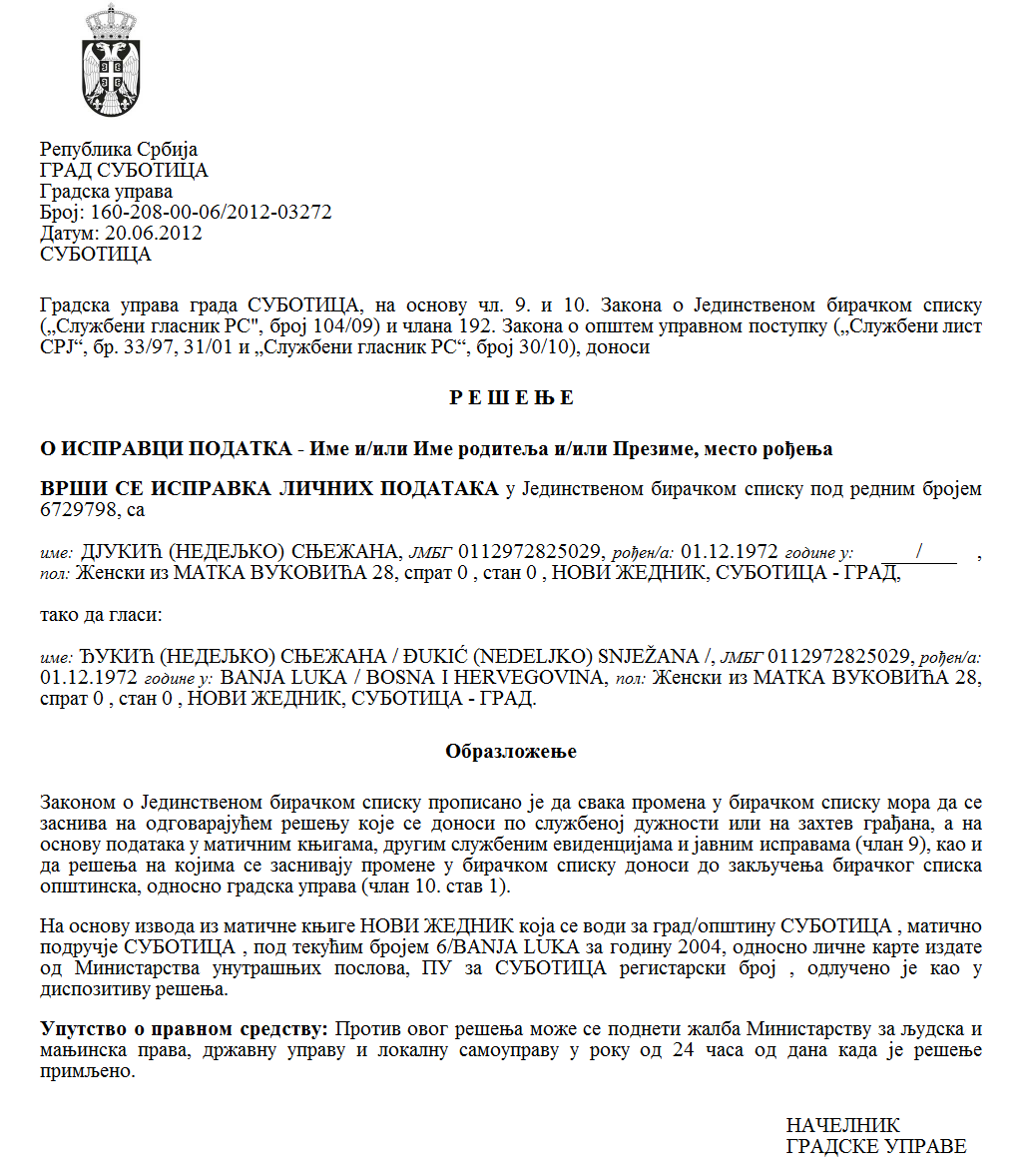 Szerb Köztársaság  Vajdaság Autonóm Tartomány Zenta község Zenta község Községi Közigazgatási Hivatala Általános közigazgatási és társadalmi tevékenységi osztály  Társadalmi tevékenységi alosztály  Szám: 451-9/2022-IV/01-1Kelt 2022. december 7-én FELHÍVÁS  A  HIÁNYSZAKMÁK, ILLETVE  FOGLALKOZÁSOK JAVASLATÁNAK MEGKÜLDÉSÉREA hiányszakmák hallgatói ösztöndíjazásáról szóló szabályzat (Zenta Község Hivatalos Lapja, 16/2013., 25/2017., 31/2021. és  15/2022. sz.) 14. szakaszának 2. bekezdése alapján  felhívunk minden jogi és természetes személyt  - munkáltatót (vállalatot, intézményt,  vállalkozókat  stb.),  akik  főiskolai vagy   egyetemi végzettségű   szakembereket  foglalkoztatnak, hogy  küldjék meg  javaslatukat a hiányszakmákat, illetve foglalkozásokat illetően Zenta községben, éspedig az alábbi címre: Zenta község Községi Közigazgatási Hivatal  Általános közigazgatási és társadalmi tevékenységi  osztály 24400 Zenta, Fő tér 1.  vagy deze.keckes@zenta-senta.co.rs Czeglédi Rudolf s. k.  Zenta község polgármestere